Об утверждении  Программы профилактики нарушений юридическими лицами и индивидуальными предпринимателями обязательных  требований  на 2019 год        В соответствии со статьей 17.1 Федерального закона от 06.10.2003 № 131-ФЗ «Об общих принципах организации местного самоуправления в Российской Федерации», Федеральным законом от 26.12.2008 № 294-ФЗ «О защите прав юридических лиц и индивидуальных предпринимателей при осуществлении государственного контроля (надзора) и муниципального контроля», Федеральным законом от 03.07.2016 № 277-ФЗ «О внесении изменений в Федеральный закон «О защите прав юридических лиц и индивидуальных предпринимателей при осуществлении государственного контроля (надзора) и муниципального контроля», с целью профилактики нарушений юридическими лицами и индивидуальными предпринимателями обязательных требований, администрация Кудеихинского о  сельского поселения   п о с т а н о в л я е т:1. Утвердить на 2019 год Программу профилактики нарушений юридическими лицами и индивидуальными предпринимателями обязательных требований на территории Кудеихинского сельского поселения Порецкого района Чувашской Республики.2. Контроль за исполнением данного постановления оставляю за собой.3.Настоящее постановление вступает в силу  после его официального опубликования и распространяется на правоотношения, возникшие с 1 января 2019 года.Глава Кудеихинскогосельского поселения                                                                                  А.Н. Селиверстов Утверждена постановлением  администрацииКудеихинского сельского поселения Порецкого района от   06.06.2019 г. № 54Программапрофилактики нарушений юридическими лицами и индивидуальными предпринимателями  обязательных требований на территории Кудеихинского сельского поселения Порецкого района Чувашской Республики на 2019 год.Раздел 1. Общие положения        1.1. Настоящая программа профилактики нарушений юридическими лицами и индивидуальными предпринимателями обязательных требований (далее — программа) разработана в соответствии с Федеральным законом от 26 декабря 2008 года № 294-ФЗ «О защите прав юридических лиц и индивидуальных предпринимателей при осуществлении государственного контроля (надзора) и муниципального контроля» в целях организации проведения органом муниципального контроля — администрацией Кудеихинского сельского поселения Порецкого района Чувашской Республики профилактики нарушений требований, установленных муниципальными правовыми актами, а также требований, установленных федеральными законами и иными нормативными правовыми актами Российской Федерации, в случаях, если соответствующие виды контроля относятся к вопросам местного значения поселения (далее — обязательные требования), в целях предупреждения возможного нарушения подконтрольными субъектами обязательных требований и снижения рисков причинения ущерба охраняемым законом ценностям.1.2. Задачами программы являются:1.2.1. Укрепление системы профилактики нарушений обязательных требований путём активизации профилактической деятельности.1.2.2. Выявление причин, факторов и условий, способствующих нарушениям обязательных требований.1.2.3. Повышение правосознания и правовой культуры руководителей юридических лиц и индивидуальных предпринимателей.Раздел 2. Прогноз конечных результатов, сроки и этапы реализации программы В результате проведенных мероприятий программы:1) повысится эффективность профилактической работы, проводимой администрацией поселения, по предупреждению нарушений организациями и индивидуальными предпринимателями, осуществляющими деятельность на территории поселения, требований законодательства РФ;2) улучшится информационное обеспечение деятельности администрации поселения по профилактике и предупреждению нарушений законодательства РФ;3) уменьшится общее число нарушений требований законодательства РФ организациями и индивидуальными предпринимателями, осуществляющими деятельность на территории поселения.Срок реализации программы – 2019 год.Раздел 3. Мероприятия программы и сроки их реализацииЧёваш РеспубликинчиПёрачкав район.нКудеиха администрацй.нял поселений.ЙЫШЁНУ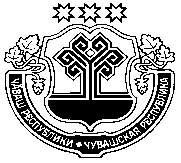 Администрация Кудеихинского  сельского поселенияПорецкого районаЧувашской РеспубликиПОСТАНОВЛЕНИЕ06.06.2019 № 5406.06.2019 № 54Кудеиха салис. Кудеиха№ п/пМероприятиеСроки исполненияОтветственный за исполнениеМодернизация подраздела «Муниципальный контроль»  баннерной сети официального сайта Кудеихинского  сельского поселения 2 кварталАдминистрация Кудеихинского сельского поселения  Разработка (внесение изменений), утверждение и размещение на  официальном сайте Администрации Кудеихинского сельского поселения административных регламентов по осуществлению муниципального контроля (по каждому виду).постоянно, по мере внесения изменений в нормативные правовые актыАдминистрация Кудеихинского сельского поселенияРазмещение на официальном сайте  Администрации Кудеихинского сельского поселения  для каждого вида муниципального контроля перечней нормативных правовых актов или их отдельных частей, содержащих обязательные требования, оценка соблюдения которых является предметом муниципального контроля, а также текстов соответствующих нормативных правовых актовпостоянноАдминистрация Кудеихинского сельского поселенияОсуществление информирования юридических лиц, индивидуальных предпринимателей по вопросам соблюдения обязательных требований, в том числе посредством  разработки  и опубликования руководств по соблюдению обязательных требований, проведения семинаров, разъяснительной работы в средствах  массовой информации и иными способами.   постоянно, по мере внесения изменений в нормативные правовые актыАдминистрация Кудеихинского сельского поселения В случае изменения обязательных требований -подготовка и распространение комментариев о содержании новых нормативно-правовых актов, устанавливающих обязательные требования, внесенных изменениях в действующие акты, сроках и порядке вступления их в действие, а также рекомендаций о проведении  необходимых организационных, технических мероприятий, направленных  на внедрение о обеспечение соблюдения обязательных требованийпостоянно, по мере обращенийАдминистрация Кудеихинского сельского поселения Обеспечение регулярного обобщения практики осуществления в соответствующей сфере деятельности муниципального контроля и размещение их на официальном сайте администрации Кудеихинского сельского поселения, в том числе с указанием наиболее часто встречающихся случаев нарушений обязательных требований с рекомендациями в отношении мер, которые должны приниматься юридическими лицами, индивидуальными предпринимателями в целях недопущения таких нарушений Не реже 1 раза в годАдминистрация Кудеихинского сельского поселенияВыдача предостережений о недопустимости нарушения обязательных требований  в соответствии с частями 5-7 статьи 8.2. Федерального закона от 26 декабря 2008 года № 294-ФЗ «О защите прав юридических лиц и индивидуальных предпринимателей при осуществлении государственного контроля (надзора) и муниципального контроля» если иной порядок не установлен федеральным закономПо мере необходимостиАдминистрация Кудеихинского сельского поселения